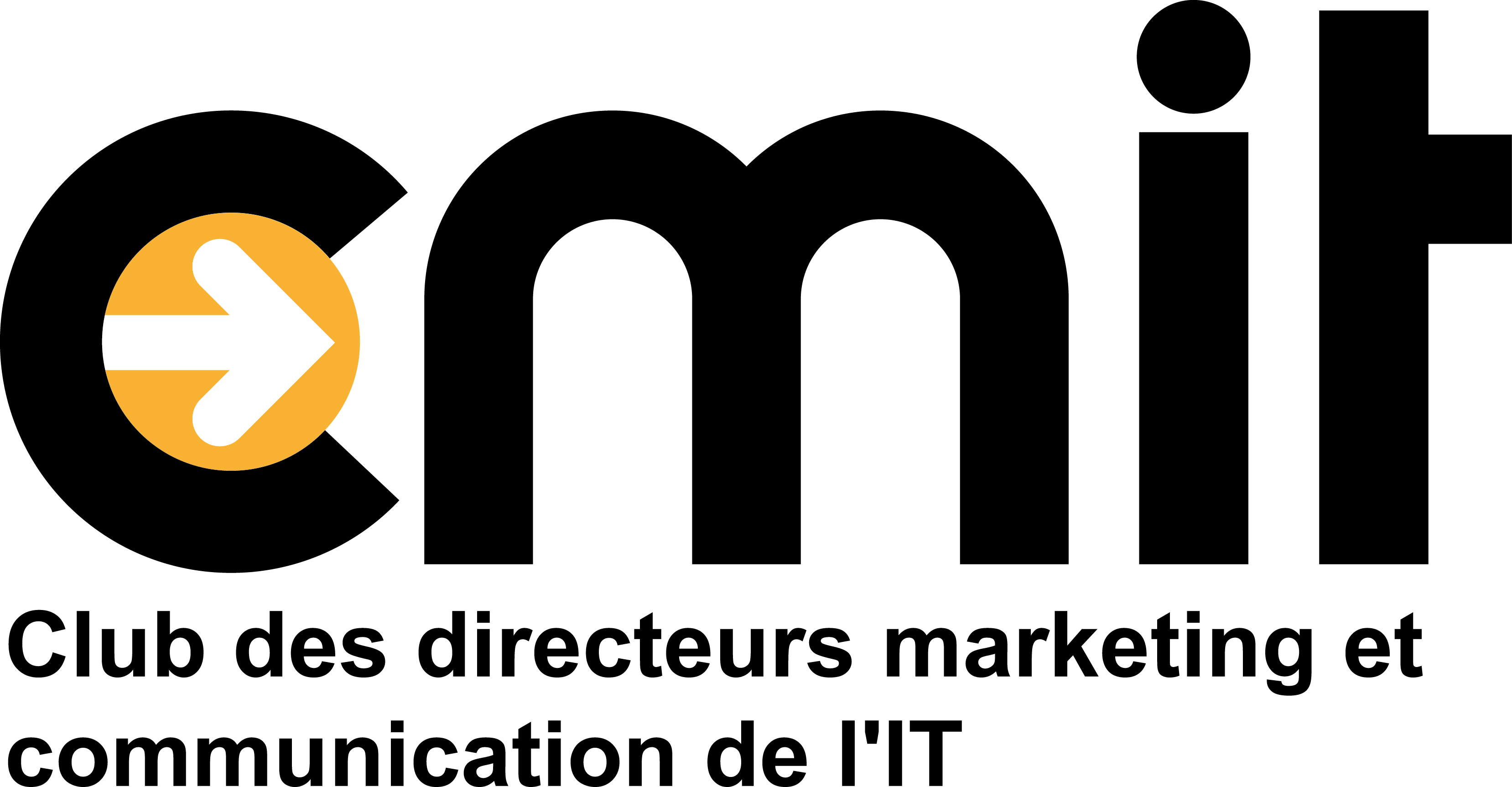 ASSEMBLÉE GÉNÉRALE ORDINAIRE DU LUNDI 12 MARS 2018	                                Bulletin de candidature au poste d’AdministrateurLes candidatures doivent êtres adressées au CMIT par mail à  info@cmit.fr  au plus tard le jeudi 8 mars 2018.Toute candidature reçue après cette date ne pourra être prise en compte. Il est donc recommandé de s’assurer qu’elle est bien parvenue dans les délais.Chaque candidat (e) doit adresser une notice de présentation d’une dizaine de lignes qui sera communiquée aux   membres présents à l’Assemblée Générale. Il ou elle précisera en 2 lignes son parcours professionnel, puis, pourquoi il /elle souhaite rejoindre le bureau et quelle contribution pense t-il/elle apporter comme administrateur du CMIT.Les candidats disposeront chacun de quelques instants pour se présenter oralement  avant le scrutin, leur présence effective à l’AG est particulièrement recommandée.La société adhérente au CMIT : ……………………………………………………………………Représentée par M/ Mme / Mlle : Prénom :………………………………….  Nom : ...…………………………………………………………….Ayant  la fonction de : ……………………………………………………………………………………………….. Tel : ………………………………………..Présente sa candidature au Conseil d’Administration de l’association CMIT lors de l’Assemblée Générale du 12 mars 2018-----------------------------------------------------------------------------------------------------------------------------------------------------------------------------------------------------------------------------------------------------------------------------------------------------------------------------------------------------------------------------------------------------------------------------------------------------------------------------------------------------------------------------------------------------------------------------------------------------------------------------------------------------------------------------------------------------------------------------------------------------------------------------------------------------------------------------------------------------------------------------------------------------------------------------------------------------------------------------------------------------------------------------------------------------------------------------------------------------------------------------------------------------------------------------------------------------------------------------------------------------------------------------------------------------------------------------------------------------------------------------------------------------------------------------------------------------------------------------------------------------------------------------------------------------------------------------------------------------------------------------------------------------------------------------------------------------------------------------------------------------------------------------------------------------------------------------------------------------------------------------------------------------------------------------------------------------------------------------------------------------------------------------------------------A : …………………………………….. Le : ……………………………………………… signature :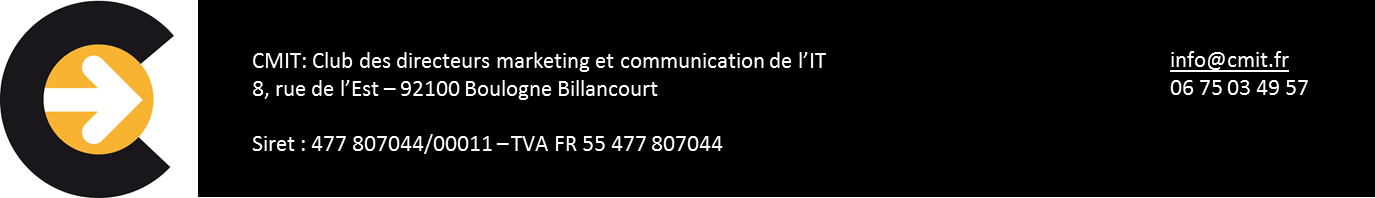 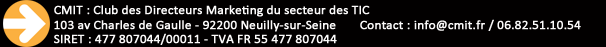 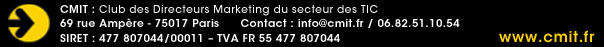 